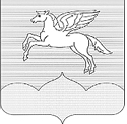 СОБРАНИЕ ДЕПУТАТОВ                                                                         ГОРОДСКОГО ПОСЕЛЕНИЯ «ПУШКИНОГОРЬЕ»ПУШКИНОГОРСКОГО РАЙОНАПСКОВСКОЙ ОБЛАСТИР Е Ш Е Н И Е     (проект)от  2018    г.  №  Принято на двадцатой  сессии Собрания депутатовгородского поселения «Пушкиногорье»второго созываО внесении изменений в Решение СобранияОт 23.12.2011 г. № 91 «Об установлении размеров должностныхокладов, надбавок к должностным окладам, ежемесячных премий и утверждении Положения«Об условиях и о порядке выплаты ежемесячныхи иных премий, материальной помощи муниципальным служащим Администрации городского поселения «Пушкиногорье»На основании  Постановления Администрации Псковской области  от 04.06.2018 №188 «О внесении изменений в постановление Администрации области от 24.12.2008г. №351 «Об установлении нормативов размеров формирования расходов на оплату труда депутатов, выборных должностных лиц местного самоуправления, лиц, замещающих иные должности на основании решений представительного органа муниципального образования, осуществляющих свои полномочия на постоянной основе, муниципальных служащих в муниципальных образованиях Псковской области», Собрание депутатов муниципального образованиягородского поселения «Пушкиногорье»РЕШИЛО:    1.Внести  в решение Собрания от 23.12.2011 г. № 91 «Об установлении размеров должностных окладов, надбавок к должностным окладам, ежемесячных премий и утверждении Положения «Об условиях и о порядке выплаты ежемесячных и иных премий, материальной помощи муниципальным служащим Администрации городского поселения «Пушкиногорье» (далее-решение) следующие изменения:     1.1.В пункте 2 решения вместо: «-за квалификационный разряд..» читать «-за классный чин..»;приложение 1 указанного решения изложить в следующей редакции:     1.3. приложение 2  указанного решения изложить в следующей редакции:«РАЗМЕР НАДБАВОК К ДОЛЖНОСТНЫМ ОКЛАДАММУНИЦИПАЛЬНЫХ СЛУЖАЩИХ АДМИНИСТРАЦИИГОРОДСКОГО ПОСЕЛЕНИЯ «ПУШКИНОГОРЬЕ»ЗА КЛАССНЫЙ ЧИН1.4.в Положении о порядке и условиях выплаты премий и материальной помощи муниципальным служащим Администрации городского поселения «Пушкиногорье» пункт 2 изложить в следующей редакции:«2.  Премирование по результатам работы за месяц, устанавливается в размере:Глава администрации – 200-300% должностного оклада;Заместитель главы администрации – 150-200 % должностного оклада;Консультант администрации – 100-200 % должностного оклада;Главный специалист администрации – 100-200 % должностного оклада;».2. Признать утратившими силу: Распоряжение администрации городского поселения «Пушкиногорье» от 24.11.2014 г. №10-р «Об установлении нормативов размеров должностных окладов по должностям муниципальной службы». 3. Настоящее Решение вступает в силу со дня его официального опубликования (обнародования) и распространяется на правоотношения, возникшие с 01 января 2018 года.Глава городского поселения                                                                    «Пушкиногорье»									 Ю. А. Гусев«Наименование муниципальных должностей муниципальной службы категорий «Б» и «В»Размер должностного оклада в месяц(в рублях)Ежемесячные премии в % к месячному должностномуокладу 12 3Глава администрации6292200-300Заместитель главы администрации4609150-250Консультант администрации3758100-200Главный специалист администрации3596100-200»;       Наименование классных чиновРазмеры надбавок(рублей)Высший муниципальный советник 1 класса1113Высший муниципальный советник 2 класса1035Высший муниципальный советник 3 класса969Главный муниципальный советник 1 класса891Главный муниципальный советник 2 класса857Главный муниципальный советник 3 класса813Ведущий муниципальный советник 1 класса779Ведущий муниципальный советник 2 класса746Ведущий муниципальный советник 3 класса701Старший муниципальный советник 1 класса668Старший муниципальный советник 2 класса635Старший муниципальный советник 3 класса590Младший муниципальный советник 1 класса524Младший муниципальный советник 2 класса479Младший муниципальный советник 3 класса446»;